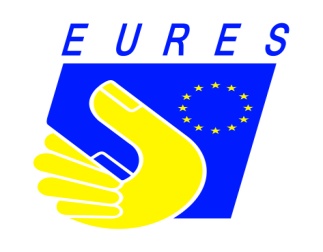 ΑΝΑΚΟΙΝΩΣΗΕΚΔΗΛΩΣΕΙΣ ΤΟΥ ΔΙΚΤΥΟΥ EURES ΓΙΑ ΘΕΣΕΙΣ ΕΡΓΑΣΙΑΣ ΣΤΗΝ ΣΟΥΗΔΙΑ ΚΑΙ ΔΑΝΙΑΗ Υπηρεσία Eures Eλλάδας του ΟΑΕΔ διοργανώνει σε συνεργασία με το Eures Σουηδίας μέρες ενημέρωσης και επικοινωνίας με εργοδότες από την Σουηδία και Δανία στις  ειδικότητες Εστίασης, Ιατρών, Νοσηλευτών και επαγγελμάτων που αφορούν τον τομέα Life Science (Research Scientists, Biotechnology Engineers, Pharmacists, Chemists, Laboratory Engineers, Principal Scientists, Quality Control & Quality Assessment Engineers, κ.α.) για την κάλυψη κενών θέσεων εργασίας στη Σουηδία και ΔανίαΠρόγραμμα εκδηλώσεων •Αθήνα: Ξενοδοχείο Stanley, Οδυσσέως 1 (Πλ. Καραϊσκάκη) - 104 37 Αθήνα ◦Ημερομηνία: 5 και 6 Οκτωβρίου 2015 • Θεσσαλονίκη: Ξενοδοχείο Holiday Inn, Μοναστηρίου 8 - 546 29 Θεσσαλονίκη ◦Ημερομηνία: 7 και 8 Οκτωβρίου 2015Συνοπτικά, η εκδήλωση θα περιλαμβάνει: •Συνεντεύξεις με υποψηφίους για τις θέσεις που έχουν ανακοινωθεί στο www.oaed.gr στο πεδίο: EURES Eργασία στην Ευρώπη•Παρουσίαση των διαφορετικών τομέων για τους ενδιαφερόμενους.•Ανοιχτή συζήτηση σε ατομικό επίπεδο με συμβούλους EURES και εκπροσώπους εταιρειών. Ημέρα 109.00 - 10.15          Ενημέρωση για προσωπικό εστιατορίων10:30 - 12.00          Ενημέρωση για θέσεις εργασίας στον τομέα της υγειονομικής περίθαλψης στη Σουηδία12.15 – 15.30          Ενημέρωση για τις δυνατότητες εργασίας στον τομέα "Life Science" στη Σουηδία και στη Δανία καθώς και εύρεση εργασίας με τη χρήση του LinkedIn                15.30 – 18.00           Εφαρμογή "Drop in" με το Eures και με εργοδότες – δυνατότητες και ατομικές συζητήσειςΗμέρα 209.00 – 15.00           Εφαρμογή "Drop in" με το Eures και με εργοδότες – δυνατότητες και ατομικές συζητήσειςΠαράλληλα, εργοδότες θα διενεργούν συνεντεύξεις με υποψηφίους που έχουν προκανονισμένα ραντεβού.  Είσοδος ελεύθερη για τους ενδιαφερόμενους 